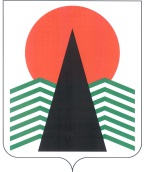 ГЛАВА  НЕФТЕЮГАНСКОГО  РАЙОНАпостановлениег.НефтеюганскОб организации подготовки граждан, подлежащих призыву на военную службу, по военно-учетным специальностям для Вооруженных Сил Российской Федерации в Нефтеюганском районе Ханты-Мансийского автономного округа – Югры в 2020-2021 учебном годуВ соответствии с Федеральным законом от 28.03.1998 № 53-ФЗ «О воинской обязанности и военной службе», постановлением Правительства Российской Федерации от 31.12.1999 № 1441 «Об утверждении Положения о подготовке граждан Российской Федерации к военной службе», приказом Министра обороны Российской Федерации от 03.05.2001 № 202 «Об утверждении Инструкции о подготовке граждан Российской Федерации по военно-учётным специальностям солдат, матросов, сержантов и старшин в общественных объединениях и образовательных учреждениях начального профессионального и среднего профессионального образования», распоряжением Губернатора Ханты-Мансийского автономного округа – Югры 
от 29.08.2020 № 215-рг «Об организации подготовки граждан, подлежащих призыву на военную службу, по военно-учетным специальностям для Вооруженных Сил Российской Федерации в Ханты-Мансийском автономном округе – Югре 
в 2020-2021 учебном году», в целях своевременной и качественной подготовки граждан по военно-учётным специальностям из числа подготовленных к призыву 
на военную службу в 2020 году  п о с т а н о в л я ю:Утвердить План основных мероприятий Нефтеюганского района 
по подготовке граждан по военно-учетным специальностям в 2020-2021 учебном году 
(приложение № 1).Рекомендовать Военному Комиссару городов Нефтеюганск и Пыть–Ях, Нефтеюганского района Ханты Мансийского автономного округа – Югры совместно с Региональным отделением Общероссийской общественно-государственной организации «Добровольное общество содействия армии, авиации и флоту России» Ханты-Мансийского автономного округа – Югры и образовательными учреждениями, осуществляющими подготовку граждан  по военно-учётным специальностям, организовать и провести в городе Нефтеюганске Ханты-Мансийского автономного округа – Югры подготовку граждан по военно-учётным специальностям в 2020-2021 году в соответствии с планом-заданием на подготовку граждан по военно-учётным специальностям для Вооруженных Сил Российской Федерации в 2020-2021 учебном году (приложение № 2).Контроль за выполнением постановления возложить на заместителя главы Нефтеюганского района Михалева В.Г.Исполняющий обязанности Главы района 					                              С.А.Кудашкин Приложение № 1к постановлению администрации Нефтеюганского районаот 21.09.2020 № 82-пгПЛАНосновных мероприятий Нефтеюганского районапо подготовке граждан по военно-учётным специальностямв 2020-2021 учебном годуПриложение № 2к постановлению администрации Нефтеюганского районаот 21.09.2020 № 82-пгПЛАН – ЗАДАНИЕна подготовку граждан Нефтеюганского района по военно-учетным специальностям для Вооруженных Сил Российской Федерации в 2020-2021 учебном году21.09.2020№ 82-пг№ 82-пг№ п/пМероприятияСрокисполненияИсполнитель1234Организационно-методические мероприятияОрганизационно-методические мероприятияОрганизационно-методические мероприятияОрганизационно-методические мероприятия1.1.Проведение учебно-методического совещания по вопросам подготовки в Нефтеюганском районе граждан по военно-учетным специальностям для Вооруженных Сил Российской Федерациидо20 октября 2020 годапрофессиональные образовательные организации и образовательные организации регионального отделения Общероссийской общественно-государственной организации «Добровольное общество содействия армии, авиации и флоту России» Ханты-Мансийского автономного округа – Югры (далее – ДОСААФ), осуществляющие подготовку граждан по военно-учетным специальностям и военно-патриотическому воспитанию (по согласованию); военный комиссар городов Нефтеюганск 
и Пыть-Ях, Нефтеюганского района Ханты-Мансийского автономного округа – Югры (по согласованию)1.2.Подведение итогов подготовки в Нефтеюганском районе граждан по военно-учетным специальностям для Вооруженных Сил Российской Федерации в 2020-2021 учебном году и постановка задач на 2020-2021 учебный годдо20 октября2020 годаорганы местного самоуправления муниципального образования Нефтеюганский район 
(по согласованию); профессиональные образовательные организации и образовательные организации ДОСААФ, осуществляющие подготовку граждан по военно-учетным специальностям и военно-патриотическому воспитанию (по согласованию); военный комиссар городов Нефтеюганск и Пыть-Ях, Нефтеюганского района Ханты-Мансийского автономного округа – Югры (по согласованию)1.3.Подготовка учебно-материальной базы 
к проведению занятий до 20 октября 2020 годаобразовательные организации ДОСААФ, осуществляющие подготовку граждан по военно-учетным специальностям и военно-патриотическому воспитанию (по согласованию)1.4.Подведение итогов подготовки в Нефтеюганском районе граждан призывного возраста по военно-учетным специальностям для Вооруженных Сил Российской Федерации за первый поток обучения до 2 марта 2021 годаорганы местного самоуправления муниципального образования Нефтеюганский район (по согласованию); образовательные организации ДОСААФ, осуществляющие подготовку граждан по военно-учетным специальностям и военно-патриотическому воспитанию (по согласованию); военный комиссар городов Нефтеюганск и Пыть-Ях, Нефтеюганского района Ханты-Мансийского автономного округа – Югры (по согласованию)1.5.Организация и обеспечение своевременного, качественного отбора в Нефтеюганском районе граждан и направление их на обучение по военно-учетным специальностям в профессиональные образовательные организации и образовательные организации ДОСААФ, осуществляющие подготовку граждан по военно-учетным специальностям и военно-патриотическому воспитанию в соответствии с планом-заданиемВоенный комиссар городов Нефтеюганск и Пыть-Ях, Нефтеюганского района Ханты-Мансийского автономного округа – Югры (по согласованию)1.6.Организация предварительного отбора граждан, подлежащих призыву на военную службу 
в 2020-2021 учебном  году, 
для подготовки по военно-учетным специальностям в период проведения первоначальной постановки граждан на воинский учетдо 02 апреля 2021 года Военный комиссар городов Нефтеюганск и Пыть-Ях, Нефтеюганского района Ханты-Мансийского автономного округа – Югры (по согласованию);образовательные организации и образовательные организации ДОСААФ, осуществляющие подготовку граждан по военно-учетным специальностям и военно-патриотическому воспитанию (по согласованию)1.7.Проведение проверок состояния  и качества подготовки в профессиональных образовательных организациях  ДОСААФ специалистов среднего профессиональногоВ течение курса обученияДепартамент образования и молодежной политики Нефтеюганского района;ДОСААФ (по согласованию);Военный комиссар городов Нефтеюганск и Пыть-Ях, Нефтеюганского района Ханты-Мансийского автономного округа – Югры (по согласованию)1.8.Направление граждан, подлежащих призыву, в профессиональные образовательные организации и образовательные организации ДОСААФ, осуществляющие подготовку граждан по военно-учетным специальностям и военно-патриотическому воспитанию за три дня до начала обученияВоенный комиссар городов Нефтеюганск и Пыть-Ях, Нефтеюганского района 
Ханты-Мансийского автономного округа – Югры (по согласованию)1.9.Организация и проведение выпускных экзаменовпо окончании курса обучениявоенно-экзаменационная комиссия (по согласованию);Управление Государственной инспекции безопасности дорожного движения Управления Министерства Внутренних дел Российской Федерации по Ханты - Мансийскому автономному округу – Югре (по согласованию);образовательные организации ДОСААФ, осуществляющие подготовку граждан по военно-учетным специальностям и военно-патриотическому воспитанию (по согласованию);военный комиссар городов Нефтеюганск и Пыть-Ях, Нефтеюганского района Ханты-Мансийского автономного округа – Югры (по согласованию)1.10.Подведение итогов подготовки в Нефтеюганском районе граждан по военно-учетным специальностям для Вооруженных Сил Российской Федерации за второй поток обучения до 20 сентября2021 годаВоенный комиссар городов Нефтеюганск и Пыть-Ях, Нефтеюганского района Ханты-Мансийского автономного округа – Югры (по согласованию)1.11.Доклад Главе Нефтеюганского района «Об итогах подготовки граждан призывного возраста по военно-учетным специальностям для Вооруженных Сил Российской Федерации»до 29 сентября2021 годаобразовательные организации ДОСААФ, осуществляющие подготовку граждан по военно-учетным специальностям и военно-патриотическому воспитанию (по согласованию); военный комиссар городов Нефтеюганск и Пыть-Ях, Нефтеюганского района Ханты-Мансийского автономного округа – Югры (по согласованию)2. Военно-патриотическое воспитание2. Военно-патриотическое воспитание2. Военно-патриотическое воспитание2. Военно-патриотическое воспитание2.1.Участие курсантов в социально-патриотической акции «День призывника»октябрь –ноябрь 2020 года (первый поток в период осеннего призыва);апрель-май 2021 года (второй поток в период весеннего призыва)профессиональные образовательные организации и образовательные организации ДОСААФ, осуществляющие подготовку граждан по военно-учетным специальностям и военно-патриотическому воспитанию (по согласованию); военный комиссар городов Нефтеюганск и Пыть-Ях, Нефтеюганского района Ханты-Мансийского автономного округа – Югры (по согласованию) 2.2.Участие в мероприятиях месячника оборонно-массовой и спортивной работы, посвященного празднованию «Дня защитника Отечества»январь-февраль 2021 годаДепартамент образования 
и молодежной политики Нефтеюганского района; комитет по физической культуре и спорту департамента культуры и спорта Нефтеюганского района;профессиональные образовательные организации и образовательные организации ДОСААФ, осуществляющие подготовку граждан по военно-учетным специальностям и военно-патриотическому воспитанию (по согласованию); военный комиссар городов Нефтеюганск и Пыть-Ях, Нефтеюганского района Ханты-Мансийского автономного округа – Югры (по согласованию)2.3.Проведение Дней открытых дверей в воинских частях, учебных организациях ДОСААФ в ходе проведения месячникапрофессиональные образовательные организации и образовательные организации ДОСААФ, осуществляющие подготовку граждан по военно-учетным специальностям и военно-патриотическому воспитанию (по согласованию); военный комиссар городов Нефтеюганск и Пыть-Ях, Нефтеюганского района Ханты-Мансийского автономного округа – Югры (по согласованию);совет ветеранов (по согласованию) 2.4.Проведение торжественных собраний, посвященных Дню защитника Отечества и Дню Победы, с возложением венков к памятникам и мемориалам23 февраля 2021 года,9 мая2021 годапрофессиональные образовательные организации и образовательные организации ДОСААФ, осуществляющие подготовку граждан по военно-учетным специальностям и военно-патриотическому воспитанию (по согласованию); военный комиссар городов Нефтеюганск и Пыть-Ях, Нефтеюганского района Ханты-Мансийского автономного округа – Югры (по согласованию);совет ветеранов (по согласованию)2.5.Транспортировка призывников к месту обучения ПОУ Нефтеюганский УЦ РО ДОСААФ России ХМАО-Югры (без отрыва от производства) осуществляется  в соответствие с требованием постановления Правительства  РФ от 01.12.2004 № 704 октябрь –ноябрь 2020 года (первый поток в период осеннего призыва);апрель-июнь 2021 года (второй поток в период весеннего  призыва)Военный комиссар городов Нефтеюганск и Пыть-Ях, Нефтеюганского района Ханты-Мансийского автономного округа – Югры (по согласованию)2.6.Сроки отбора кандидатов на начало обучения в ПОУ Нефтеюгаский УЦ РО ДОСААФ России ХМАО-ЮгрыЗа один месяц перед началом обученияСентябрь 2020 годаМарт 2021 годаВоенный комиссар городов Нефтеюганск и Пыть-Ях, Нефтеюганского района Ханты-Мансийского автономного округа – Югры (по согласованию)Наименование учебной организации (профиль подготовки)Наименование муниципального военного комиссариата автономного округаКоличество специалистов 
(в соответствии 
с заданием штаба ЦВО)В том числе:В том числе:Наименование учебной организации (профиль подготовки)Наименование муниципального военного комиссариата автономного округаКоличество специалистов 
(в соответствии 
с заданием штаба ЦВО)1 поток2 потокНегосударственное образовательное учреждение «ПОУ Нефтеюгаский УЦ РО ДОСААФ России ХМАО-Югры» Регионального отделения Общероссийской общественно-государственной организации «Добровольного общества содействия армии, авиации и флоту России» Ханты-Мансийского автономного округа – Югры  (ВУС – 837)Военный комиссариат городов Нефтеюганск и Пыть-Ях, Нефтеюганского района 151515Всего151515